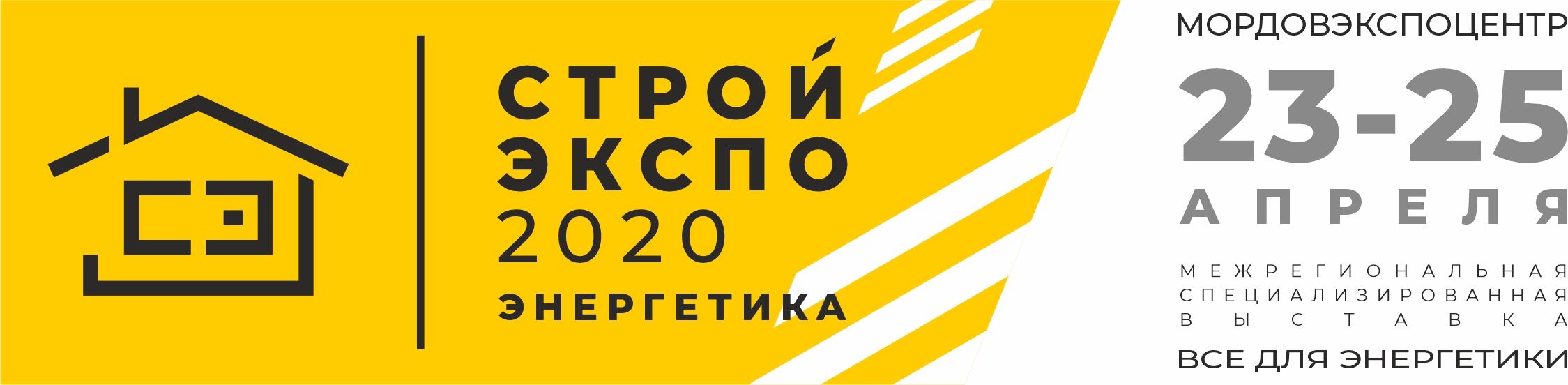 Руководителю предприятия, организации, ИПУважаемый руководитель!Приглашаем Вас принять участие в Межрегиональной специализированной выставке «строЙЭКСПО / ЭНЕРГЕТИКА», которая будет проходить 23-25 апреля 2020 года в столице Республики Мордовия г. Саранск в выставочном комплексе «Мордовэкспоцентр». Выставка проводится при поддержке Правительства Республики Мордовия и Союза «Торгово-промышленная палата Республики Мордовия».Цели и задачи: реализация Национальных проектов на территории Республики Мордовия в рамках Указа Президента Российской Федерации от 7 мая 2018 г. №204 «О национальных целях и стратегических задачах развития Российской Федерации на период до 2024 года».Тематические разделы выставки:Строю ДОМСтройиндустрияЭнергетикаБезопасностьГородское хозяйствоЭНЕРГЕТИКА:Кабели, провода, электрокерамические изделия, светотехническое оборудование, низковольтная электроустановочная аппаратураЭнергосберегающие источники света и световые приборы, для общественных и административных зданий, промышленных предприятий, уличного освещения, освещения теплиц, для транспортных средств и др.Комплектующие изделия и материалы для светотехнической промышленности. Экономичные бытовые приборыЭнергосберегающие технологии, материалы, оборудование. Системы учета расхода воды, газа, электроэнергии, тепла, ГСМ. Газовое оборудованиеПрименение энергосберегающих технологий в сфере ЖКХИнновационные технологии энергообеспечения зданийЭнергосбережение в системах теплоснабжения и водоснабженияМалая и нетрадиционная энергетикаНанотехнологии в области энергосбережения в топливно-энергетическом комплексеТеплоизоляционные материалы, теплотехникаКабельная продукция, электроизоляционные материалыСистемы вентиляции, кондиционирования, отопления, водоснабжения, канализации и очистки воды. Системы управления, учета и контроляВысоковольтное и низковольтное оборудованиеРесурсосбережение и экология. Целевые программы энергосбереженияПрофессиональные и специализированные издания.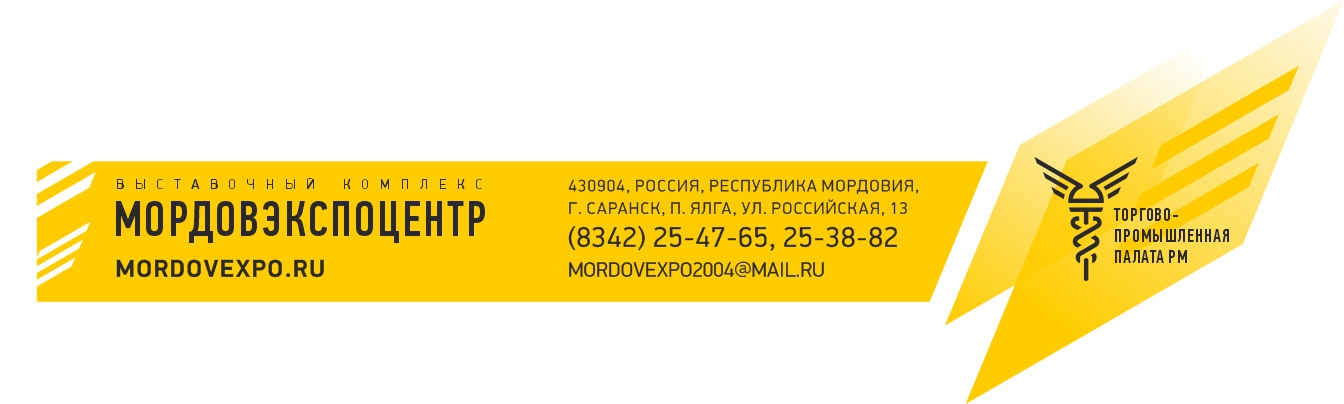 Приложение: договор на участие в выставке - на 5 листах.Будем рады видеть вас на выставке «строЙЭКСПО / ЭНЕРГЕТИКА»!